Supplemental Digital Content 1Supplemental Digital Content 2Appendix 2. Tables on Propensity Score Matching, Sampling without ReplacementAppendix 2.1. Comparison of baseline characteristics between preexisting statin users and non-users before and after propensity matching without replacement*Standardized differenceAppendix 2.2 Clinical outcomes before and after propensity score matching without replacement between statin users and non-users	*Standardized differenceAppendix 2.3. Logistic Regression of clinical outcomes before and after propensity score matching without replacement in daily statin usersAppendix 2.4 Propensity Score-Matched, Sampling without Replacement and Covariate-Adjusted Odds Ratio in Preexisting Statin Users (n=11533) (same as right column above)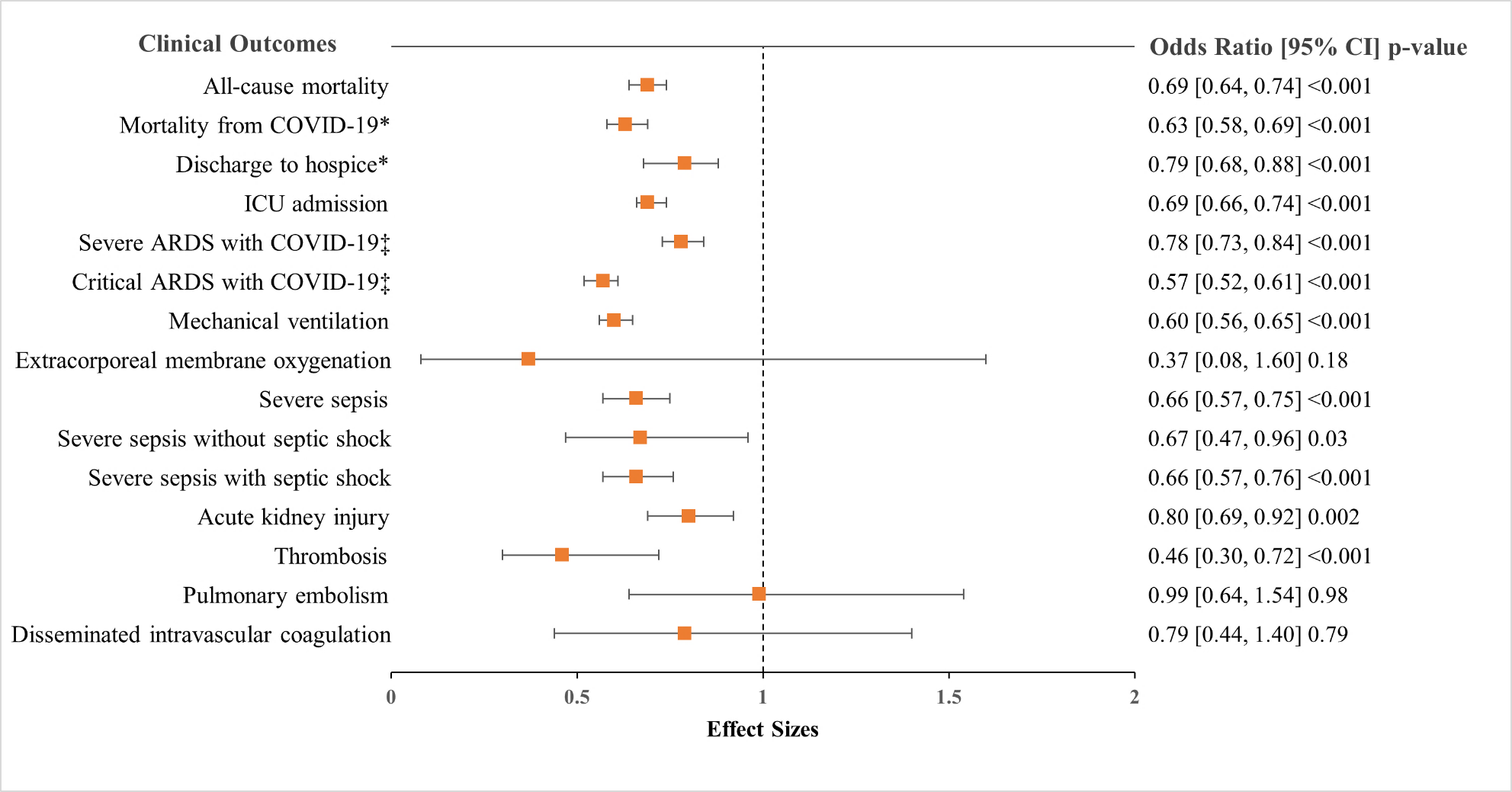  *Normal or Other Discharge is the reference category, ‡Mild/Moderate ARDS with COVID-19 is the reference category, CI – confidence interval.   NOTE: Figure 2 is the same as the comparison table aboveICD codes ICD codes for COVID-19 related diseases▪    Acute respiratory disease: U07.1▪    Pneumonia due to Covid-19•    Other viral pneumonia: J12.89▪    Acute bronchitis due to Covid-19•    Acute bronchitis due to other specified organisms: J20.8▪    Bronchitis, not otherwise specified due to Covid-19•    Bronchitis, not specified as acute or chronic: J40▪    Lower respiratory infections, not otherwise specified, or an acute respiratory infection, not other specified, with associated documented Covid-19•    Unspecified acute lower respiratory infection: J22•    Other specified respiratory disorders: J98.8▪    Acute respiratory distress syndrome (ARDS) due to Covid-19•    ARDS: J80▪    Other coronavirus as the cause of the diseases classified elsewhere: B97.29▪    Coronavirus infection, unspecified: B34.2▪    Actual exposure to someone who is confirmed COVID-19: Z20.828▪    Possible exposure to COVID-19, ruled out after evaluation: Z03.818▪    Signs and symptoms where a definitive diagnosis has not been established•    Cough: R05•    Shortness of breath: R06.02•    Fever, unspecified: R50.9ICD codes Outcomes related codesA composite of death or severe COVID-19 (defined as ICD-10 diagnosis code B972A designating COVID-19 with SARS or intensive care unit admission designated by procedure code NABE)Discharge to HospiceHospital length of staySevere COVID-19 (ICD-10 code B972A or intensive care unit admission)Severe Sepsis (ICD-10 code R65.2)Severe Sepsis without septic shock (ICD-10 code R65.20)Severe Sepsis with septic (ICD-10 code R65.21)Acute Kidney Injury (ICD-10 Code N-17) according to the KIGO Definition and Staging (Appendix 3)Disseminated Intravascular coagulation (ICD-10 Code D65)Thrombosis (ICD-10 Code I82.40)Pulmonary Embolism (I26.9ARDS (ICD-10 code J80) Intubation (ICD -10 code T88.4)Invasive Mechanical Ventilation (Z99.11)Duration of Mechanical Ventilation 36) ECMO (Z92.81)Inflammatory response: serum cytokines (IL-6), High-sensitivity C-reactive Protein, ESR, ferritin, lactate dehydrogenase Hematologic profile: Hemoglobin concentration, Leucocytes count, Neutrophils count, Lymphocytes count, Platelets Count, aPTT, PT, Fibrinogen, D-Dimer, FerritinRenal Profile: creatinine, BUNMetabolic Profile: pH, paO2, paCO2, lactic acidLipid Profile: LDL, VLDLLiver profile: AST, ALT, bilirubinPatients on chronic renal dialysis (Z99-2)	CPT codes Endotracheal intubation: 31500BIPAP/CPAP: 94660 (Non-Invasive Mechanical Ventilation (Continuous Positive Airway Pressure – CPAP – or Bilevel Positive Airway Pressure (BIPAP)Mechanical Ventilation: 94002ECMO: 33949DefinitionsAcute respiratory distress syndrome diagnosis confirmed byChest X-ray: bilateral diffuse alveolar opacities and dependent atelectasis.Chest CT typically demonstrates widespread patchy and/or coalescent opacities, usually more apparent in the dependent lung zones.The severity of ARDS based on the Berlin definitionStage 1 (mild) ARDS is defined as a PaO2/FiO2 ratio of 200 to 300 with noninvasive Continuous Positive Airway Pressure (CPAP) or invasive positive end-expiratory pressure (PEEP) of at least 5 cm H2OStage 2 (moderate) is a PaO2/FiO2 ratio of 100 to 200 with invasive PEEP,Stage 3 (severe) is a PaO2/FiO2 ratio below 100 with invasive PEEP.DefinitionsKDIGO DefinitionKidney Disease: Improving Global Outcomes (KDIGO) definition of Acute Kidney Injury(1) Increase in serum creatinine by ≥0.3 mg/dL (≥26.5 µmol/L) within 48 hours, or(2) Increase in serum creatinine to ≥1.5 times baseline, which is known or presumed to haveoccurred within the prior seven days, or(3) Urine volume <0.5 mL/kg/hour for six hoursKDIGO StagingUsing the Kidney Disease: Improving Global Outcomes (KDIGO) criteria, AKI is staged as follows:(1) Stage 1 – Increase in serum creatinine to 1.5 to 1.9 times baseline, or increase in serum creatinine by ≥0.3 mg/dL (≥26.5 µmol/L), or reduction in urine output to <0.5 mL/kg/hour for 6 to 12 hours.(2) Stage 2 – Increase in serum creatinine to 2.0 to 2.9 times baseline, or reduction in urine output to <0.5 mL/kg/hour for ≥12 hours.(3) Stage 3 – Increase in serum creatinine to 3.0 times baseline, or increase in serum creatinine to ≥4.0 mg/dL (≥353.6 µmol/L), or reduction in urine output to <0.3 mL/kg/hour for ≥24 hours, or anuria for ≥12 hours, or the initiation of renal replacement therapy, or, in patients <18 years, decrease in estimated glomerular filtration rate (eGFR) to <35 mL/min/1.73 m2.Patient CharacteristicsBefore propensity matchingBefore propensity matchingBefore propensity matchingBefore propensity matchingBefore propensity matchingAfter propensity matching, without replacement, covariate-adjustedAfter propensity matching, without replacement, covariate-adjustedAfter propensity matching, without replacement, covariate-adjustedAfter propensity matching, without replacement, covariate-adjustedAfter propensity matching, without replacement, covariate-adjustedPatient CharacteristicsPreexisting use of statinsPreexisting use of statinsPreexisting use of statinsPreexisting use of statinsPatient CharacteristicsYesNoCohortStd dif*p-valueYesNoCohortStd dif*Adjusted p-valuePatient Characteristics(n = 11533)(n = 27342)(n = 38875)(n = 11533)(n = 11533)(n = 23066)DEMOGRAPHICSAge, [mean ± SD]70.82 ± 12.2558.44 ± 18.2762.11 ± 17.64-0.70<0.000170.82 ± 12.2564.76 ± 16.2867.79 ± 14.72-0.41<0.001Age Range, [No. (%)]<0.0001<0.001  18-3019 (0.2)2152 (7.9)2171 (5.6)-10.5519 (0.2)328 (2.8)347 (1.5)-3.91  31-50688 (6.0)7201 (26.3)7889 (20.3)-2.93688 (6.0)1939 (18.8)2627 (11.4)-1.08  51-642662 (23.1)7428 (27.2)10090 (26.0)-1.072662 (23.1)3248 (28.2)5910 (25.6)-0.20  65-743353 (29.1)4495 (16.4)7848 (20.2)-0.293353 (29.1)2420 (21.0)5773 (25.0)0.33  75-843155 (27.4)3572 (13.1)6727 (17.3)-0.123155 (27.4)2095 (18.2)5250 (22.8)0.41  >=851656 (14.4)2494 (9.1)4150 (10.7)-0.411656 (14.4)1503 (13.0)3159 (13.7)0.10BMI, [mean ± SD]30.30 ± 7.3330.90 ± 7.9330.7 ± 7.70.07<0.00130.30 ± 7.3330.35 ± 7.7730.32 ± 7.550.000.53BMI Range, [No. (%)]<0.001<0.001<18.5214 (1.9)625 (2.3)839 (2.2)-1.12214 (1.9)302 (2.6)516 (2.2)-0.3518.5-24.92540 (22.0)5558 (20.3)8098 (20.8)-0.802540 (22.0)2594 (22.5)5138 (22.3)-0.0225-29.93603 (31.2)8152 (29.8)11755 (30.2)-0.843603 (31.2)3475 (30.1)7078 (30.7)0.0430+5176 (44.9)13007 (47.6)18183 (46.8)-0.955176 (44.9)5158 (44.7)10334 (44.8)0.00Gender, [No. (%)]0.010.74  Female5431 (47.1)13262 (48.5)18693 (48.1)-0.925431 (47.1)5456 (47.3)10887 (47.2)0.00  Male6102 (52.9)14080 (51.5)20182 (51.9)-0.866102 (52.9)6077 (52.7)12179 (52.8)0.00Race, [No. (%)]<0.001<0.001  Asian248 (2.2)457 (1.7)705 (1.8)-0.62248 (2.2)245 (2.1)493 (2.1)0.01  Black Not Hispanic2296 (19.9)5478 (20.0)7774 (20.0)-0.902296 (19.9)2443 (21.2)4739 (20.5)-0.06  Other397 (3.4)1291 (4.7)1688 (34.0)-1.25397 (3.4)552 (4.8)949 (4.1)-0.33  White Not Hispanic5422 (47.0)9201 (33.7)14623 (37.6)-0.545422 (47.0)4266 (37.0)9688 (42.0)0.24Hispanic2980 (25.8)10250 (37.5)13230 (34.0)-1.322980 (25.8)3765 (32.6)6745 (29.2)-0.23Unknown190 (1.6)665 (2.4)855 (2.2)-1.34190 (1.6)262 (2.3)452 (2.0)-0.32Smoking status, [No. (%)]<0.001<0.001Non-smoker8984 (77.9)20832 (76.2)29816 (76.7)-0.878984 (77.9)8871 (76.9)17855 (77.4)0.01Smoker522 (4.5)1919 (7.0)2441 (6.3)-1.40522 (4.5)646 (5.6)1168 (5.1)-0.21Unknown2027 (17.6)4591 (16.8)6618 (17.0)-0.842027 (17.6)2016 (17.5)4043 (17.5)0.01Payer Type, [No. (%)]<0.0001<0.001Blue Cross281 (2.4)1029 (3.8)1310 (3.4)-1.39281 (2.4)374 (3.2)655 (2.8)-0.29Charity20 (0.2)277 (1.0)297 (0.8)-3.4520 (0.2)71 (0.6)91 (0.4)-1.35Commercial 33 (0.3)183 (0.7)216 (0.6)-1.9333 (0.3)68 (0.6)101 (0.4)-0.74Medicaid583 (5.1)3426 (12.5)4009 (10.3)-2.01583 (5.1)1173 (10.2)1756 (7.6)-0.71Medicare8382 (72.7)10797 (39.5)19179 (49.3)-0.258382 (72.7)5914 (51.3)14296 (62.0)0.35Others2174 (18.9)11177 (40.9)13351 (34.3)-1.832174 (18.9)3805 (33.0)5979 (25.9)-0.57Self-pay28 (0.2)342 (1.3)370 (1.0)-3.2128 (0.2)75 (0.7)103 (0.4)-1.03Worker's compensation32 (0.3)111 (0.4)143 (0.4)-1.3332 (0.3)53 (0.5)85 (0.4)-0.51COMORBIDITIES, [No. (%)]Atrial fibrillation2605 (22.6)3437 (12.6)6042 (15.5)-0.27<0.0012605 (22.6)1893 (16.4)4498 (19.5)-0.15<0.001Chronic obstructive pulmonary disease2309 (20.0)2847 (10.4)5156 (13.3)-0.01<0.0012309 (20.0)1539 (13.3)3848 (16.7)-0.17<0.001Congestive heart failure2802 (24.3)3452 (12.6)6254 (16.1)-0.31<0.0012802 (24.3)1888 (16.4)4690 (20.3)-0.19<0.001Diabetes mellitus6934 (60.1)9949 (36.4)16883 (43.4)-0.280.00016934 (60.1)5501 (47.7)12435 (53.9)-0.24<0.001Malignancy465 (4.0)899 (3.3)1364 (3.5)-0.47<0.001465 (4.0)409 (3.5)874 (3.8)-0.020.05Peripheral artery disease743 (6.4)901 (3.3)1644 (4.2)-0.04<0.001743 (6.4)484 (4.2)1227 (5.3)-0.10<0.001Previous myocardial infarction1365 (11.8)1828 (6.7)3193 (8.2)-0.18<0.0011365 (11.8)960 (8.3)2325 (10.1)-0.11<0.001Renal disease3222 (27.9)3885 (14.2)7107 (18.3)-0.15<0.0013222 (27.9)2159 (18.7)5381 (23.3)-0.21<0.001Stroke (cerebral infarction)170 (1.5)351 (1.3)521 (1.3)-0.350.13170 (1.5)158 (1.4)328 (1.4)-0.000.50OUTCOMESBefore propensity matching, unadjusted multivariate analysis(n = 38875)Before propensity matching, unadjusted multivariate analysis(n = 38875)Before propensity matching, unadjusted multivariate analysis(n = 38875)Before propensity matching, unadjusted multivariate analysis(n = 38875)Before propensity matching, unadjusted multivariate analysis(n = 38875)After propensity score matching without replacement, unadjusted multivariate analysis(n = 23066)After propensity score matching without replacement, unadjusted multivariate analysis(n = 23066)After propensity score matching without replacement, unadjusted multivariate analysis(n = 23066)After propensity score matching without replacement, unadjusted multivariate analysis(n = 23066)After propensity score matching without replacement, unadjusted multivariate analysis(n = 23066)OUTCOMESPreexisting use of StatinsPreexisting use of StatinsPreexisting use of StatinsPreexisting use of StatinsOUTCOMESYesNoCohortStd dif*p-valueYesNoCohort Std dif*p-valueOUTCOMES(n = 11533)(n = 27342)(n = 38875)(n = 11533)(n = 11533)(n = 23066)PRIMARY, [No.(%)]All-cause mortality2032 (17.6)3611 (13.2)5643 (14.5)-0.12<0.0012032 (17.6)2095 (18.2)4127 (17.9)0.010.27SECONDARY, [No.(%)]In-hospital mortality from COVID-191430 (12.4)2727 (10.0)4157 (10.7)-0.65<0.0011430 (12.4)1596 (13.8)3026 (13.1)-0.10<0.001Discharge to hospice927 (8.0)1454 (5.3)2381 (6.1)-0.45<0.001927 (8.0)817 (7.1)1744 (7.6)0.12<0.001ICU admission4139 (35.9)9510 (34.8)136469 (35.1)-0.020.034139 (35.9)4831 (41.9)8970 (38.9)0.12<0.001Mild/Moderate ARDS with COVID-197394 (64.1)17832 (65.2)25226 (64.9)-0.900.117394 (64.1)6702 (58.1)14096 (61.1)0.09<0.001Severe ARDS with COVID-192646 (22.9)6059 (22.2)8705 (22.4)-0.850.112646 (22.9)2870 (24.9)5516 (23.9)-0.08<0.001Critical ADRS with COVID-191493 (12.9)3451 (12.6)4944 (12.7)-0.860.111493 (12.9)1961 (17.0)3454 (15.0)-0.27<0.001Mechanical ventilation1737 (15.1)3986 (14.6)5723 (14.7)-0.010.221737 (15.1)2261 (19.6)3998 (17.3)0.12<0.001Extracorporeal membrane oxygenation3 (0.0)26 (0.1)29 (0.1%)0.020.023 (0.0)8 (0.1)11 (0.0)0.010.13Severe sepsis416 (3.6)911 (3.3)1327 (3.4)-0.010.17416 (3.6)527 (4.6)943 (4.1)0.04<0.001Severe sepsis without septic shock58 (0.5)140 (0.5)198 (0.5)0.000.9058 (0.5)80 (0.7)138 (0.6)0.020.06Severe sepsis with septic shock358 (3.1)772 (2.8)1130 (2.9)-0.010.13358 (3.1)447 (3.9)805 (3.5)0.040.001Acute kidney injury454 (3.9)812 (3.0)1266 (3.3)-0.05<0.001454 (3.9)469 (4.1)923 (4.0)0.000.61Thrombosis32 (0.3)99 (0.4)131 (0.3)0.010.1832 (0.3)64 (0.6)96 (0.4)0.040.001Pulmonary embolism43 (0.4)102 (0.4)145 (0.4)0.000.9943 (0.4)45 (0.4)88 (0.4)0.000.83Disseminated intravascular coagulation24 (0.2)52 (0.2)76 (0.2)-0.000.7124 (0.2)28 (0.2)52 (0.2)0.000.57Hospital length of stay9.87 ± 8.949.30 ± 9.769.47 ± 9.53-0.06<0.0019.87 ± 8.9411.25 ± 11.6910.56 ± 10.430.13<0.001Duration of mechanical ventilation8.90 ± 8.9410.46 ± 10.919.99 ± 10.30.15<0.0018.90 ± 8.9411.09 ± 11.3910.14 ± 10.460.20<0.001OUTCOMESBefore propensity matching, covariate-adjusted effect size in prehospital statin users(n = 11533)Before propensity matching, covariate-adjusted effect size in prehospital statin users(n = 11533)Before propensity matching, covariate-adjusted effect size in prehospital statin users(n = 11533)After propensity score matching without replacement and covariate-adjusted effect size in prehospital statin users(n = 11533)(Same as Figure 2 below)After propensity score matching without replacement and covariate-adjusted effect size in prehospital statin users(n = 11533)(Same as Figure 2 below)After propensity score matching without replacement and covariate-adjusted effect size in prehospital statin users(n = 11533)(Same as Figure 2 below)Odds Ratio95% CIAdjusted p-valueOdds Ratio 95% CIAdjusted p-valuePRIMARY, [No.(%)]All-cause mortality0.780.73-0.83<0.0010.690.64-0.74<0.001SECONDARY, [No.(%)]In-hospital mortality from COVID-19 vs. Normal or Other discharge0.740.69-0.80<0.0010.630.58-0.69<0.001Discharge to hospice vs. Normal or Other Discharge0.870.78-0.980.010.790.68-0.88<0.001ICU admission0.840.80-0.88<0.0010.690.66-0.74<0.001Severe ARDS with COVID-19 vs. Mild/Moderate0.90.85-0.960.00080.780.73-0.84<0.001Critical ARDS with COVID-19 vs. Mild/Moderate0.730.67-0.78<.00010.570.52-0.61<0.001Mechanical ventilation0.740.70-0.79<0.0010.600.56-0.65<0.001Extracorporeal membrane oxygenation0.290.08-1.070.060.370.08-1.600.18Severe sepsis0.760.67-0.86<0.0010.660.57-0.75<0.001Severe sepsis without septic shock0.730.53-1.010.060.670.47-0.960.03Severe sepsis with septic shock0.760.67-0.88<0.0010.660.57-0.76<0.001Acute kidney injury0.900.80-1.020.100.800.69-0.920.002Thrombosis0.590.39-0.900.010.460.30-0.72<0.001Pulmonary embolism0.890.61-1.300.550.990.64-1.540.98Disseminated intravascular coagulation0.940.55-1.580.800.790.44-1.400.79Estimate, Standard Error(95% CI)Adjusted p-valueEstimate, Standard Error(95% CI)Adjusted p-valueHospital length of stay-0.66, 0.11(-0.88, -0.44)<0.001-1.88, 0.14(-2.15, -1.60)<0.001Duration of mechanical ventilation-1.19, 0.32(-1.83, -0.56)<0.001-1.80, 0.35(-2.50, -1.11)<0.001